Развивающие задания для развития графомоторики для детей 6 лет.«Заверши рисунок». Это задание для копирования в зеркальном отражении. Это не только прекрасное задание для развития графомоторики, но и для развития зрительной дифференциации, умении ориентироваться на бумаге, соотносить размеры и проводить линии.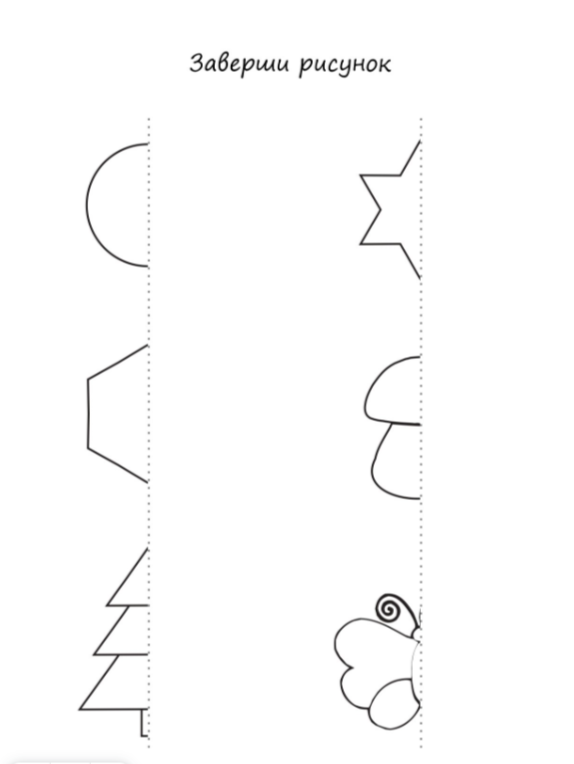 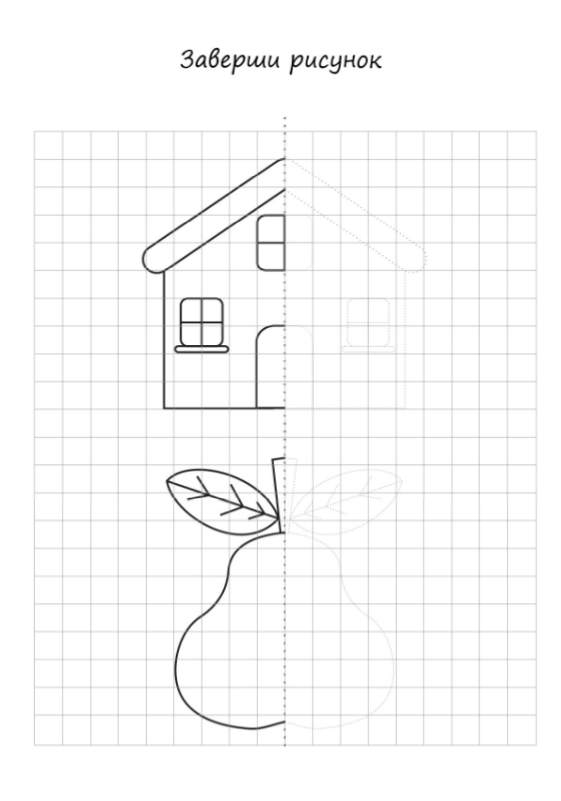 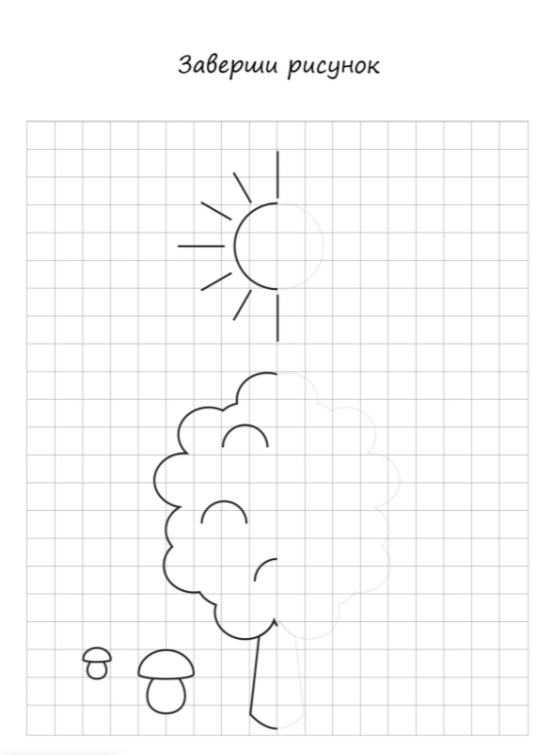 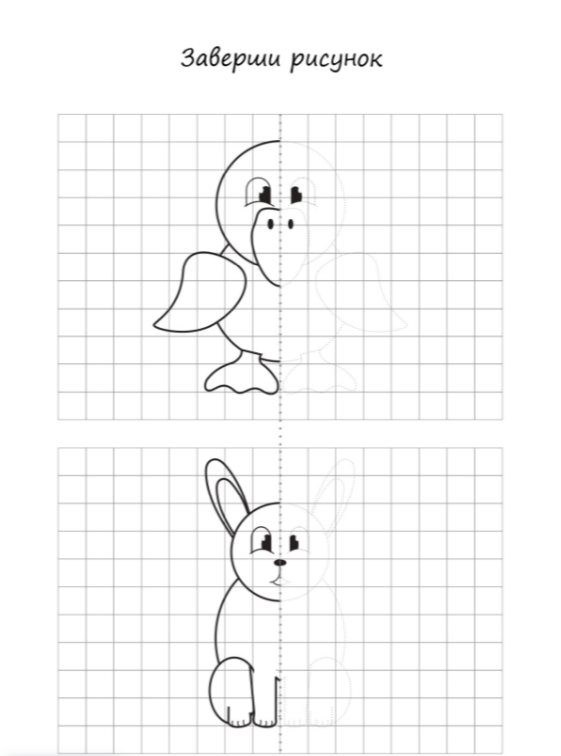 «Пройди лабиринт».Это задание развивает внимание.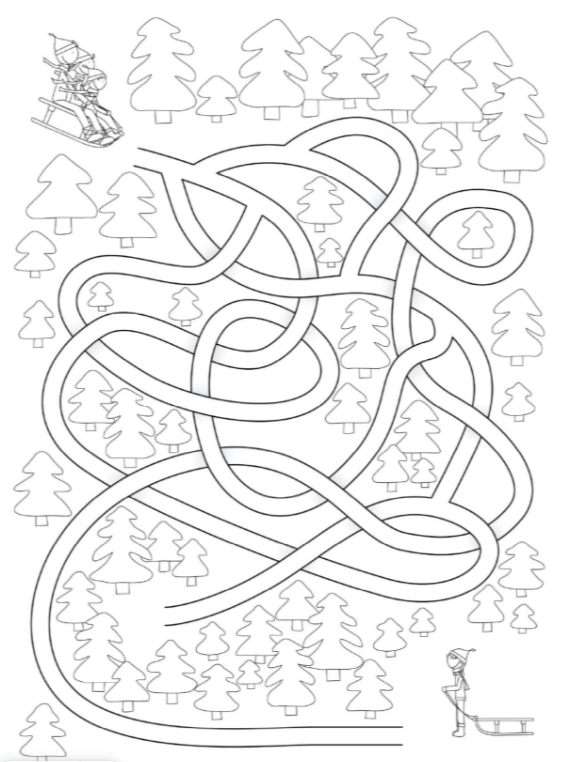 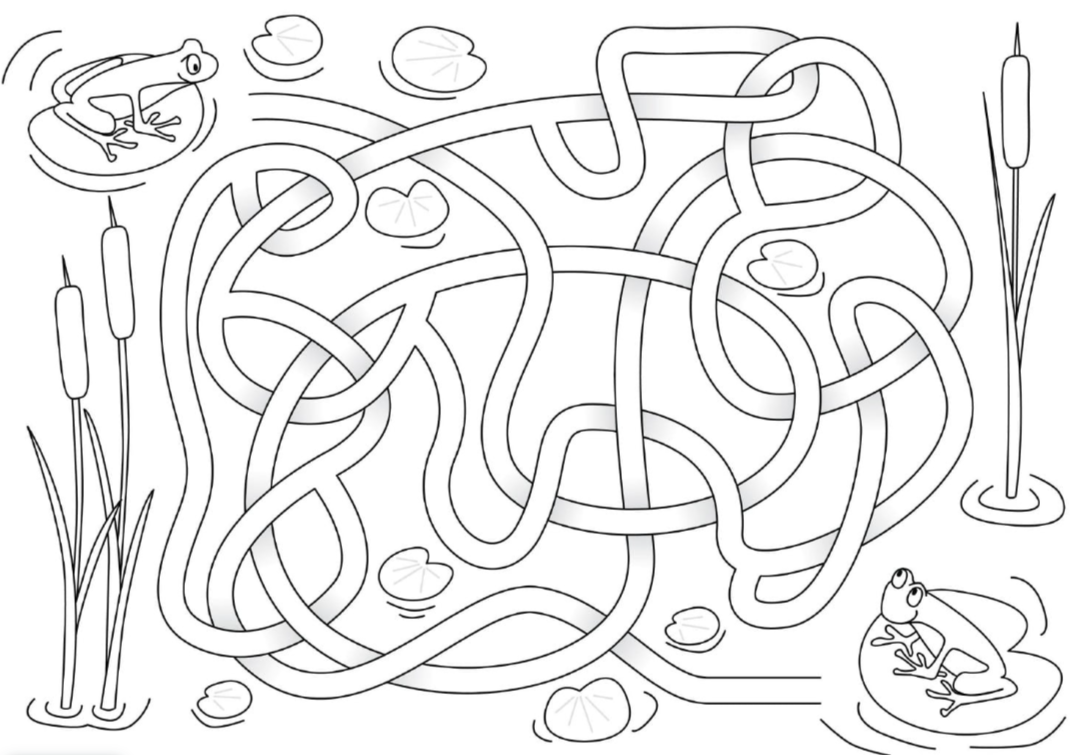 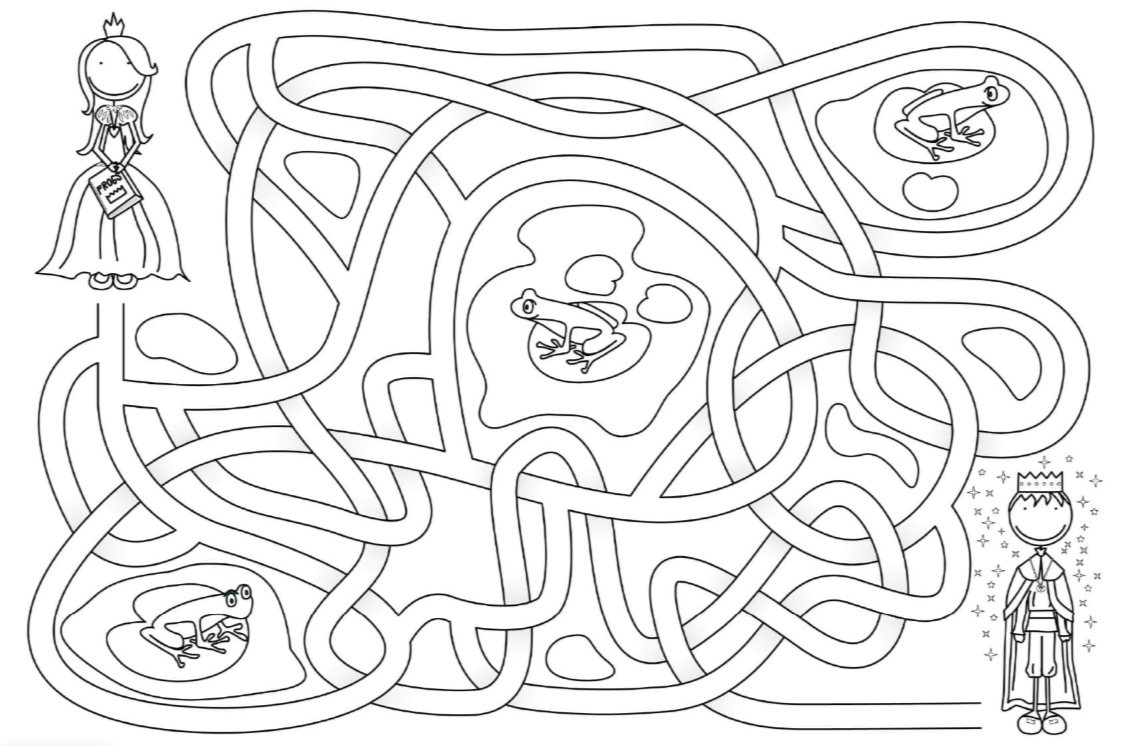 «Найди и посчитай»Это задание развивает внимание и закрепляет счетные умения.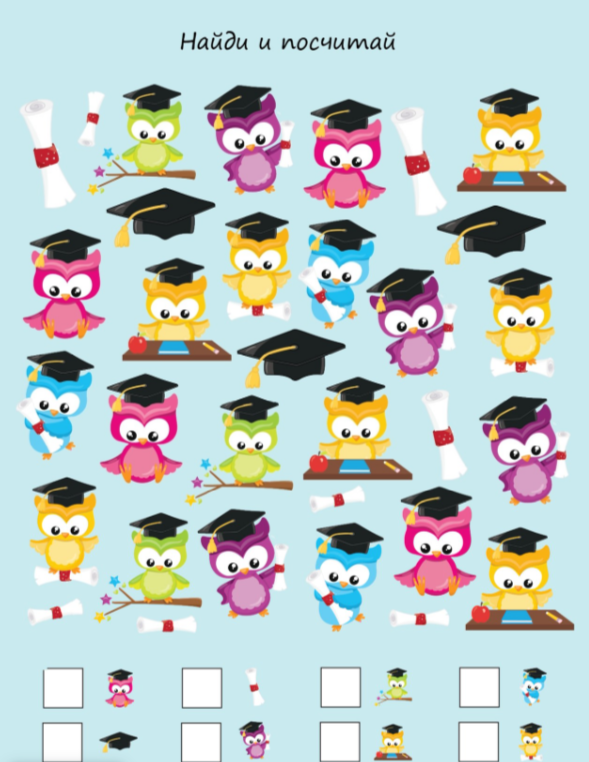 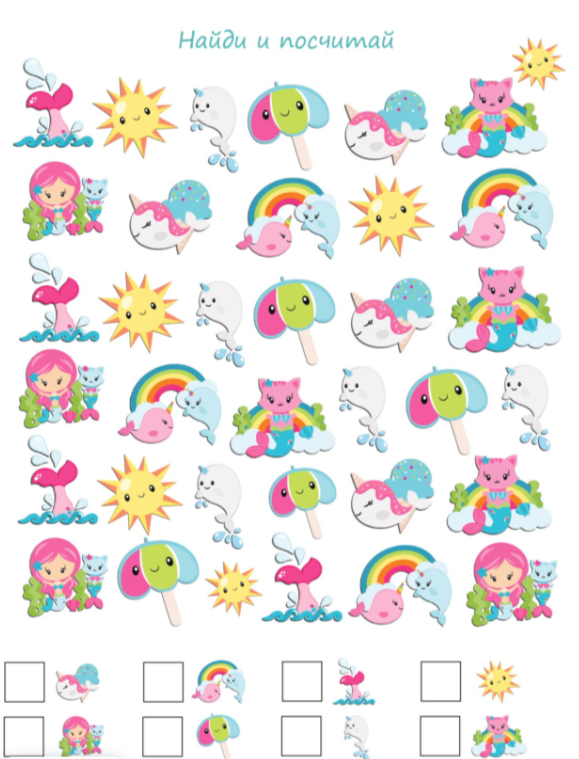 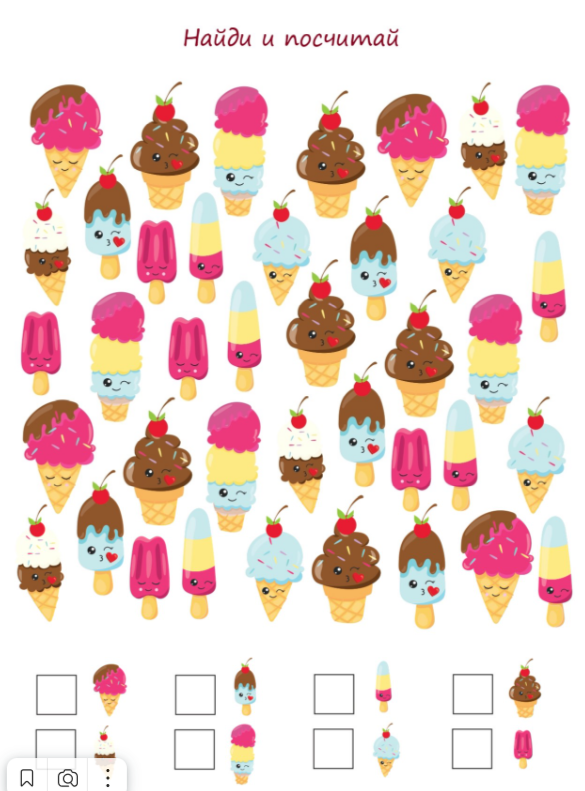 Подготовила учитель-дефектолог Дмитриева С.О.